            P O Z V Á N K AZastupitelstva obcí Nihošovice a Němětice spolu se ZOD Němětice Vás srdečně zvou na posezení k Mezinárodnímu dni žen, které se uskuteční v sobotu  9.3.2019               v hostinci Pod Antonínem 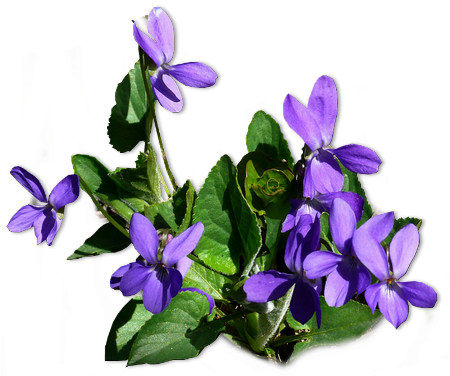       od 16:00 hodin       za organizátory srdečně     Václav Lukáš, starosta obce Nihošovice,   Martin Oberpfalzer,starosta obce Němětice, Tomáš Komrska, předseda ZOD Němětice.      Od 19:00 hodin tanečníci vítáni.    Bude pořizována fotodokumentace pro potřeby obce.            P O Z V Á N K AZastupitelstva obcí Nihošovice a Němětice spolu se ZOD Němětice Vás srdečně zvou na posezení k Mezinárodnímu dni žen, které se uskuteční v sobotu  9.3.2019               v hostinci Pod Antonínem       od 16:00 hodin       za organizátory srdečně     Václav Lukáš, starosta obce Nihošovice,   Martin Oberpfalzer,starosta obce Němětice, Tomáš Komrska, předseda ZOD Němětice.      Od 19:00 hodin tanečníci vítáni.    Bude pořizována fotodokumentace pro potřeby obce.    